LAPORAN SINGKATMATA KULIAH “______________________”atau 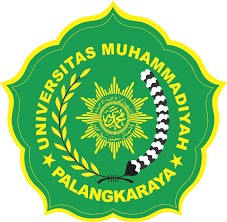 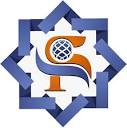 JUDULJenis-jenis Ragam Bahas, Kriteria Ragam Bahasa dan Faktor-Faktor terjadinya Ragam Bahasa di IndonesiaNama MahasiswaNIMPROGARAM STUDI PENDIDIKAN GURU SEKOLAH DASARFAKULTAS KEGURUAN DAN ILMU PENDIDIKANUNIVERSITAS MUHAMMADIYAH PALANGKARAYA (Menyesuaikan asal Perguruan Tinggi)DESEMBER 2022BAB I : PendahuluanTuliskan latar belakang tugas iniContoh “Tugas ini dibuat untuk memenuhi Mata Kuliah “_________________”. Tugas dikerjakan berdasarkan materi pada ____ yang membahas tentang __________BAB II : PembahasanTuliskan laporan kalian BAB III: PenutupTuliskan kesimpulan dari laporan kalian Daftar PustakaTuliskan sumber-sumber belajar dalam menunjang laporan kalian